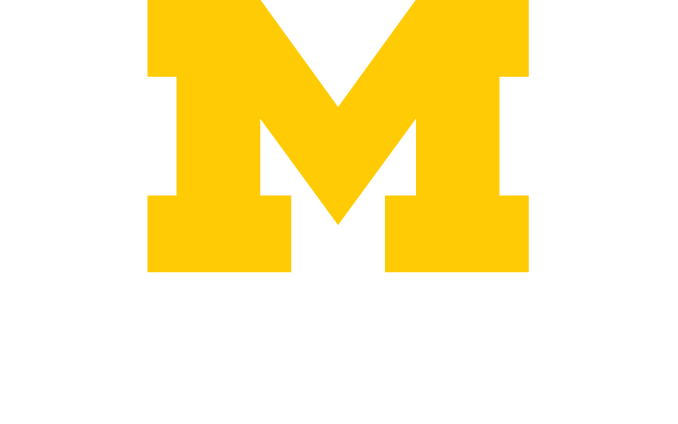                    Hello,                   Happy April!                    April is Limb Loss and Limb Difference Awareness Month (LLAM).                     The Amputee Coalition organized the first LLAM in April 2011, but named April as the                    official month back in 2010.  Today the month is celebrated in the U.S. and around                     the world as a time to recognize those living with limb loss & limb difference and                     raise awareness.  Currently, there are 5.6 million Americans living with Limb loss and                     limb difference.                     Be sure to make time to celebrate you!                    Unique holidays to celebrate this month….                   April 5- Deep Dish Pizza Day                   April 7- Caramel Popcorn Day                   April 10- National Siblings Day                   April 12- Grilled Cheese Sandwich Day                   April 22- National Jellybean Day                   April 25- World Penguin Day                   April 26- National Pretzel Day                 (from parties365.com)                 Amputee news…                      ‘ So Everybody Can Move’ is at the forefront of the national disability rights                       movement. Creating equitable and life-changing access to prosthetic and orthotic                        care for physical activity in 28 states by the 2028 paralympic games. To learn more                        about this, visit the website; https://soeverybodycanmove.org/                 Camps for kids….                      Are you getting ready for summer activities for your child.  Check out the list for                       amputee summer camps. The website lists all the information on cost, when and                       where;                      https://livingwithamplitude.com/article/amputee-summer-camps-kids-2024/                   Act of Kindness story…
                  Community forms to help blind man get to work, CBS News, March 8, 2024;                  https://www.cbs.com/shows/video/pxIu1XlkHB601Pdq22mcdYKsXfvmzujQ/                   How an 8 year- old became a trend setter at his school, CBS News, March 15, 2024;                 https://www.cbs.com/shows/video/o29xu6XKOuAnIDruAj6J6dymF2IuXmRx/                             And now for a few laughs….                            ‘Bunny Business’, SNL, 2009, nbc.com;                              https://www.nbc.com/saturday-night-live/video/bunny-business/2751105                             U-CAN Meeting                  The next meeting will be held on Tuesday, April 2, 2024, from 5:30-7:30 p.m.                  The Meeting will be held in-person at the Orthotic & Prosthetic Center, 2850 S.                   Industrial Hwy, Suite 400, Ann Arbor and virtually, using the zoom platform.                   On the agenda are the Prosthetic Residents, they will be talk about new                   technologies and how to handle sweating in the socket.                    We hope you can join us for a nice evening with good treats and good people.                        If you are unable to join us in-person, please join us virtually.                                If you already have a zoom account, just click on the link below for easy                               access to the meeting;                                Join Zoom Meeting                              https://umich.zoom.us/j/97544788830                              Meeting ID: 975 4478 8830                              Passcode: 890707                              If this is your first-time using zoom and do not have an account, please read the                              information below and follow the steps.                               Creating your account:                      To sign up for your own free account, visit zoom.us/signup and enter your email.                      You will receive an email from Zoom (no-reply@zoom.us).  In this email, click                       Activate Account.                       If Joining from a Mobile Device                      If you are joining from a mobile device (Android, Smartphone, tablet, Apple                       iPhone/iPad) then it will simply prompt you to download the Zoom Cloud Meetings                       app from the App/Play store.                      If Joining from a Computer                      When entering a Zoom meeting for the first time from a computer, you will need to                       download a small application file:                   1.  Open web browser to Chrome              2.  Enter ‘join.zoom.us’ in the address field which brings up “Join a Meeting”              3.  Enter the meeting ID (listed above)              4.  Click Join. If this is your first time joining from Google Chrome, you will be asked to                    Open the Zoom client to join the meeting.                   What is upcoming for Group…                   May 7th- Debra from Easy Access Travel will give us tips and tricks for navigating travel                    With wheelchairs, scooters, etc.                   Quote for the month: “If you want to lift yourself up, lift up someone else”- Booker                    T. Washington              Articles Why do prosthetics cost so much, livingwithamplitude.com, February 29, 2024; https://livingwithamplitude.com/article/why-prosthetics-cost-so-much-amputees/Virginia teen developed 3D- printed, accessible prosthetic for amputees, the74million.org, March 4, 2024; https://www.the74million.org/article/watch-virginia-teen-developed-a-3d-printed-accessible-prosthetics-for-amputees/RIT professor creating 3D prosthetics for those in need, spectrumlocalnews.com, March 10, 2024; https://spectrumlocalnews.com/nys/rochester/news/2024/03/10/-creating-3d-prostheticsWoman goes viral for her story of becoming an amputee, kare11.com, March 12, 2024; https://www.kare11.com/article/news/local/kare11-sunrise/minnesota-amputee-goes-viral-on-tiktok/89-f3f87d64-a8f1-4c84-8058-5b78ec6c2bf5Prosthetic Insurance reform, investment in amputees’ health, livingwithamplitude.com, March 13, 2024; https://livingwithamplitude.com/prosthetic-insurance-reform-amputees-save-money/Grasp Robotics developing artificial muscle at the University of Michigan, dbusiness.com, March 18, 2024; https://www.dbusiness.com/hustle-and-muscle-articles/grasp-robotics-developing-artificial-muscle-at-university-of-michigan/Universal controller could push robotic prosthesis and exoskeletons into real-world use, sciencedaily.com, March 20, 2024; https://www.sciencedaily.com/releases/2024/03/240320160442.htmThe children who lost limbs in Gaza, newyorker.com, March 21, 2024; https://www.newyorker.com/news/dispatch/the-children-who-lost-limbs-in-gazaPeriopception Research (the sense of knowing the position and movement of body parts) may advance prosthetic control, March 26, 2024; https://opedge.com/proprioception-research-may-advance-prosthetic-control/The smartest guy in the room, livingwithamplitude.com, March 27, 2024; https://livingwithamplitude.com/amputee-research-prosthetics-cdmrp-phil-skiff/      Research Corner  An Eastern Michigan University Orthotics and Prosthetics Master's student is examining   the effects of physical activity habits among those with limb loss / limb difference have on   their ability to perform different activities.    Some of these activities will be standard tasks such as walking on a level ground & cleaning    the house. Other questions will be more specific such as the ability to run or do yard work.    The study will be completed in survey format.  The survey will be completed in Google    Forms and is completely anonymous. The information you provide will be compared to    other anonymous responses to identify correlations and trends.    Participation is completely voluntary and can be terminated at any point in the survey;       https://docs.google.com/forms/d/1X7JZqpv45b219yOCs1j8xnVWLsxoFUWZ4_Na1SNBAgo/viewform?edit_requested=true   For questions or to learn more about this project, please contact:   Noah Krichau   Email: nkrichau@emich.eduUniversity of Michigan Research Center for Group Dynamics is working on gathering small focus groups of wheelchair users to learn about experiences and challenges of mobility with chairs, particularly when outside. They are looking into at possible technological features and designs that could be added in the future and what would be useful to wheelchair users.   Participation Requirements:Wheelchair userKnow how to use Zoom     Each focus group will take place for an hour or one-and-a-half hour sessions and will be    conducted remotely via Zoom.  Only one session is required.      Participants will be reimbursed $50 for an hour session or $75 for a 90- minute session.     Payment can be by check or by Amazon.com e-gift certificate.            For questions or to learn more about this project, please contact:       Dr. David Dunning       Phone: 734-763-0063            Email: ddunning@umich.eduUndergrad students at the University of Chicago are currently working with the PolskyCenter on a research project that is aiming to improve prosthetic usability. They would like to hear about your experiences with your prosthetic devices- what are  your likes/ dislikes, how can the devices be improved upon, etc.         Participation Requirements:Age 18 years or olderOne or more amputationComplete a 5-10 minute survey online;  https://docs.google.com/forms/d/1ljZiJWps7eFCzr8Vo1oO2lLXtsBDon3g8kCItBgin1c/viewform?edit_requested=true           For questions or to learn more about this project, please contact:       Katja Edwards       Email: katjae@uchicago.edu       Phone: 312-894-9066The Veterans Health Administration is conducting research on how well upper limb  prosthetic users can do everyday activities and comparing the abilities of people who use  different types of prosthetic systems.  The study will provide evidence to help consumers  and clinicians make informed choices about upper limb devices.       Participation Requirements:18 years of age or olderAbility to understand EnglishHave a unilateral, upper limb amputation at the transhumeral, elbow disarticulation, transradial, or wrist disarticulation levelsHave a body powered, myoelectric or hybrid prosthesis that fits and is in good working condition         Participants will be reimbursed for their study visit time and effort as well as travel          expenses and accommodations.             For questions or to learn more about this study, please contact:          John Davey          Phone: 401-273-7100 X16535The University of Michigan Powered Prosthetic Lab Research is looking for volunteers to participate in research studying the design and control of powered prosthetic legs. This research studies the design & control of powered prosthetic legs and will help new  prosthetics improve quality of life.         Participation Requirements:Age 18 – 70 years oldSingle AK (above knee) amputation        Participants will be compensated $40 an hour for their time.        Testing sessions will take place on the University of Michigan North Campus.         Testing includes walking, stair climbing, sit-stand, and other lower-limb activities in a         laboratory environment.         For questions or to learn more about this study, please contact:         Robert Gregg, Professor         Email: rdgregg@umich.edu         Phone: 734-763-1156Michigan Medicine is currently collaborating with MedStar Health Research Institute and    The Curtis Hand Center in Baltimore on a clinical trial evaluating a new surgical method to    Treat neuroma pain.       Participation Requirements:Age 18 years or olderSuffer from chronic pain from a previously amputated finger or other part                   of the hand      Participants will agree to be randomized to one of two surgical groups to treat neuroma       Pain, will also answer questionnaires and take health measurements to record blood       pressure and heart rate.        To learn more about this research study, click on the link below;       https://www.medstarhealth.org/blog/neuroma-research-rpni       For questions or for more information about this study, please contact:       Jenni Hamill, study coordinator        Email: jenberry@med.umich.eduThe University of Michigan has created an Orthotic & Prosthetic Registry. This is a simple way to connect interested research participants with as many researchers at UM as possible.         Participation requirements:18 years or olderCurrently use an orthotic and/or prosthetic device      If you are interested, please fill out a short survey that is stored in a secure database and       your information will only be accessible by UM research groups. These groups will then       contact you if you are eligible for any future studies. To sign up, please visit the link;        https://redcapproduction.umms.med.umich.edu/surveys/?s=K4JE8F94TY      For more information, please contact:      Deanna Gates      Phone: (734) 647-2698       Email: gatesd@umich.edu      For a listing of all the current medical specific and/or amputee clinical trials all over the       U.S., visit the WCG CenterWatch website and use the drop-down menu to type in location      (to see if there is a study in your area); https://www.centerwatch.com/clinical-trials     Upcoming Events  Dance Mobility- Amputee and wheelchair Ballroom Dance class will be held on Saturday, April 13, 2024 from 11:00 am -12:30 pm at the Fred Astaire Dance Studio, 2172, Franklin Rd, Bloomfield Hills. The classes are free but you must register in advance to attend. Participants are welcome to bring their own dance partner or be paired with a volunteer.  For more information or to register, please call: 248-454-1715. University of Michigan Adaptive Sports & Inclusive Sports Experience (UMAISE) currently has 2 activities going on: Rollverines - practices for youth wheelchair basketball and with the Adults Sports Club - Adaptive Martial Arts.  For more information and to register, please visit the website; https://medicine.umich.edu/dept/pmr/patient-care/therapeutic-other-services/umaise-university-michigan-adaptive-inclusive-sports-experience/offered-programsMichigan Amputee Golf outings June 26, July 26-28, and August 16, 2024. For more information about these events, please visit the website; https://www.maga.golf/eventsMove United, the nation’s largest network of community-based adaptive sports & recreation organizations released it’s competitions for the 2024 year- 35 total in 24 states and Michigan will be hosting 2 of them:Thunder in the Valley Games in Bridgeport, MI Archery, para powerlifting, shooting, and track & field Michigan, hosted by Sports Unlimited, Inc, May 31- June 2, 2024. For more information, contact: Mary Kunz, gemgirl1873@gmail.com,  989-225-0545University of Michigan Adaptive Track & Field Meet in Ann Arbor MI, June 28-June 30, 2024, hosted by the University of Michigan Adaptive Sports & Fitness. For more information, please contact: Erik Robeznieks, erikrob@umich.edu, 734-358-0038Amputee Coalition National Conference, August 8-10th, 2024, Hyatt Regency Atlanta, GA. Registration is open and for first time attendees can apply for a scholarship that will pay for your registration.  For more information about this event, visit the website;https://web.cvent.com/event/58aadbcc-aa31-4131-bb2e-0805995e8606/websitePage:cf593ef0-d788-4686-9cf4-bde9435cf572?rp=e5c678f2-95a5-4da5-94df-2d0ca230f4a3Mary Free Bed is hosting spring and summer adaptive events. For more information, please visit the website; https://maryfreebed.app.neoncrm.com/np/clients/maryfreebed/eventList.jspBest,                 Carla & Brittany         